,EmergencyNursingPediatricCourseMarch 9, 2016March 10, 2016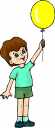 Sponsored by:Chapter 131Emergency Nurses Association              &I.U. Health BloomingtonBloomington, IndianaWHAT:The Emergency Nursing Pediatric Course (ENPC) is a 16 hour course designed to provide the learner with core-level pediatric knowledge and psychomotor skills. Eight hours of content are presented through lectures. Opportunities are provided to learn and practice four psychomotor skills. Evaluation includes (1) written multiple-choice exam; and (2) three psychomotor skill test stations. INFORMATION: For further information or assistance call Nichole Webb at (812) 353-9073 EMERGENCY NURSING PEDIATRIC COURSE:  Emergency Nursing Pediatric Course (ENPC) will help you become a more effective trauma care provider for pediatric patients by increasing your knowledge, skills and confidence – especially in crisis situations. Get the real-world experience you can bring back to the emergency department with ENPC’s interactive lectures and demonstrations. Skill stations encourage you to integrate your psychomotor abilities into specific patient situations in a risk-free setting. ENPC is the only pediatric emergency course endorsed by a major nursing specialty organization that provides a consistent and standardized knowledge base and approach among nurses caring for the pediatric patient. This 16-hour course combines core-level pediatric emergency nursing knowledge and psychomotor skill experience associated with the care of children from birth through adolescence.WHEN:                                           March 9, 2016 (7:30 am to 5:30 pm)                                                  March 10, 2016 (7:30 am to 5:00 pm)WHERE:                                          I.U. Health Bloomington Hospital714 S. Rogers St.Bloomington, Indiana2nd FloorFEE:                                        $250.00 – RN                                 $225.00 -- RN, ENA member     (ENA members must put current membership number on their registration form).  Fees include registration, folder, handouts, and break refreshments.  We will be unable to hold or reserve applications without fee or purchase order receipt.  No refund for cancellations received after February 9, 2016 Enrollment is limited so early registration is advised.WHO FOR:         This course is designed for RN’s who have at least six months of clinical nursing experience in an emergency care setting. Successful completion includes a score of 80% or higher on the written examination and demonstration of passing all the steps in each skill station.  LPN and Paramedics may attend for CECH at the cost of $150.00.  This is an excellent course for Surgery, PACU, Burn Units, and Critical Care Units.PROGRAM SCHEDULE:March 9, 2016Registration                                             Pediatric Patients From the Start	EpidemiologyInitial AssessmentRespiratory EmergenciesShockChildhood Emergencies “8 Vignettes”TraumaPrioritizationSkill StationsPainCommon Procedures & SedationMedication AdministrationVascular AccessMarch 10,  2016The AdolescentDisasterRhythm DisturbancesThe NeonateBehavioral EmergenciesChildhood IllnessChild MaltreatmentCrisisStabilization & TransportTesting (Multiple Choice Exam or Psychomotor Skills)                          Americans with Disability Act:If you require special materials or services as covered under the Americans with Disabilities Act, please advise the course coordinator by written notification at least 30 days in advance of the course. EMERGENCY NURSING PEDIATRIC COURSE               March 9th & 10th 2016Make checks payable to:ENA Chapter 131Mail to:Nichole Webb RN, CEN237 Steeple Point LaneBedford, In 47421For further information, call Nichole Webb (812)-249-3232 or E-mail at nwebb2@iuhealth.org Mr./Mrs./Ms.Mr./Mrs./Ms.Mr./Mrs./Ms.Mr./Mrs./Ms.Mr./Mrs./Ms.Mr./Mrs./Ms.Mr./Mrs./Ms.Mr./Mrs./Ms.Name:Name:Name:Name:Name:Address:Address:Address:Address:Address:Address:City:City:State:State:State:State:Zip:Home Phone:Home Phone:Home Phone:Home Phone:Home Phone:Home Phone:Home Phone:Home Phone:County:County:County:County:County:County:E-mail Address:E-mail Address:E-mail Address:E-mail Address:E-mail Address:E-mail Address:E-mail Address:E-mail Address:E-mail Address:Employer: (required)Employer: (required)Employer: (required)Employer: (required)Employer: (required)Employer: (required)Employer: (required)Employer: (required)Employer: (required)Employer: (required)Employer: (required)Employer: (required)Business Phone:Business Phone:Business Phone:Business Phone:Business Phone:Business Phone:Business Phone:Business Phone:Business Phone:Business Phone:Credentials:Credentials:Credentials:Credentials:Credentials:Credentials:Credentials:Unit:Unit:Unit:RN License:RN License:RN License:RN License:RN License:RN License:RN License:LPN License:LPN License:LPN License:LPN License:LPN License:LPN License:LPN License:LPN License:Medic License:Medic License:Medic License:Medic License:Medic License:Medic License:Medic License:Medic License:Medic License:ENA Membership #ENA Membership #ENA Membership #ENA Membership #ENA Membership #ENA Membership #ENA Membership #ENA Membership #ENA Membership #ENA Membership #ENA Membership #